Управление образования города Ростова-на-Донумуниципальное бюджетное учреждение дополнительного образования Ворошиловского района города Ростова-на-Дону«Центр детского творчества»(МБУ ДО ЦДТ)__________________________________________________________________Приказ«30» апреля 2020 г.                       	                                                   № 30г. Ростов-на-ДонуО графике работы МБУ ДО ЦДТ
с 01.05.2020 по 11.05.2020В соответствии с указом Президента РФ от 28.04.2020 № 294 «О продлении действия мер по обеспечению санитарно-эпидемиологического благополучия населения на территории Российской Федерации в связи с распространением новой коронавирусной инфекции (COVID-19)», статьями 95 и 112 Трудового кодекса, постановлением Правительства РФ от 10.07.2019 № 875 «О переносе выходных дней в 2020 году»ПРИКАЗЫВАЮ:1. Для работников МБУ ДО ЦДТ, работающих по режиму пятидневной и шестидневной рабочей недели, нерабочими днями считать 6, 7 и 8 мая 2020 года. В остальном график работы оставить без изменений.2. Для дистанционных работников МБУ ДО ЦДТ  график работы 6, 7 и 8 мая 2020 года оставить без изменения.3. Для работников, работающих по режиму пятидневной рабочей недели, нерабочими праздничными и выходными днями считать:1, 2, 3, 4 и 5 мая 2020 года – празднование Праздника Весны и Труда;9, 10 и 11 мая 2020 года – празднование Дня Победы.Продолжительность рабочего дня 30 апреля и 8 мая 2020 года уменьшить на один час.4. Для работников, работающих по режиму шестидневной рабочей недели  в соответствии с расписанием занятий, нерабочими праздничными и выходными днями считать:1, 3, 5 мая 2020 года – празднование Праздника Весны и Труда;9,10  мая 2020 года – празднование Дня Победы.Продолжительность рабочего дня 30 апреля и 8 мая 2020 года уменьшить на один час.5. Ведущему бухгалтеру Меньшиковой Ирине Львовне  выплатить заработную плату работникам, указанным в пункте 1 настоящего приказа, за нерабочие дни в размере, определённом трудовым договором работника и дополнительными соглашениями к нему.6. Ознакомить с настоящим приказом всех работников образовательной организации в день его подписания, путем направления по телекоммуникационным каналам связи – рассылка по электронной почте, WhatsApp.7. Контроль исполнения настоящего приказа оставляю за собой.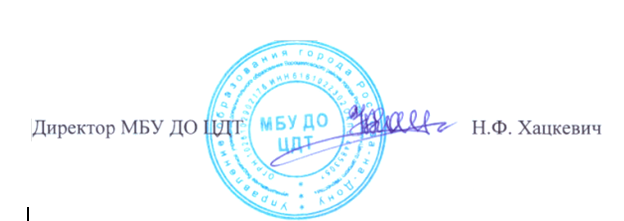 С приказом ознакомлены                    электронная почта, WhatsApp, Skype  30.04.2020